0UPRAVNI ODJEL ZA KOMUNALNO GOSPODARSTVOKLASA:  340-02/22-01/05URBROJ: 2133/01-07-01/03-22-02Na temelju članka 5. stavka 7. Zakona o sigurnosti prometa na cestama („Narodne novine“ br. 67/08, 48/10, 74/11, 80/13, 158/13, 92/14, 64/15, 108/17, 70/19, 42/20)i Odluke Gradonačelnika grada Karlovca, Klasa: 024-01/22-01/34, Urbroj: 2133/01-07-01/03-22-01, od 18.02.2022. godine, Grad Karlovac objavljuje:JAVNI POZIVza prijam 10 kandidata u Prometnu jedinicu mladežiOpis poslova: 	-  upravljanje prometom na raskrižjima i drugim mjestima,	-  nadzor vozila i vozača te nadzor parkiranja vozila pod nadzorom policijskih službenika.Uvjeti za pripadnike prometne jedinice mladeži: 	-  hrvatski državljani, -  učenici s navršenih 16 godina starosti,-  studenti,	-  primjerenost u učenju, ponašanju i radu,	-  zdravstvena sposobnost.Prednost pri odabiru kandidata:	-  položen vozački ispit bilo koje kategorije.Uz prijavu na javni poziv (obrazac se može podignuti u Gradskoj upravi grada Karlovca, Ulica Ivana Banjavčića 9 ili na službenoj stranici Grada Karlovca www.karlovac.hr) kandidati su dužni priložiti:	-  potvrdu o statusu učenika ili studenta,-  potvrdu liječnika obiteljske/opće medicine o zdravstvenoj sposobnosti -  presliku osobne iskaznice ili prijave boravišta.Prijave na javni poziv podnose se osobno ili putem pošte u roku od 12 dana od dana objave poziva, najkasnije do 07.03.2022. god. do 13:00 h, bez obzira na način dostave, na adresu: Grad Karlovac, Ulica Ivana Banjavčića 9, Karlovac, s naznakom: „Javni poziv za prijem kandidata u Prometnu jedinicu mladeži“  NE OTVARATI.Zakašnjele i nepotpune prijave neće se razmatrati.Svi kandidati, koji zadovolje formalne uvjete javnog poziva, dužni su proći program osposobljavanja pripadnika prometne jedinice mladeži. Po završenom osposobljavanju izvršit će se testiranje kandidata. 10 (deset) kandidata s najviše ostvarenih bodova bit će primljeno na rad u prometnu jedinicu mladeži. Za kandidata koji se ne odazove ili neredovito polazi program za osposobljavanje smatrat će se da je povukao prijavu na javni poziv.	Sve obavijesti o javnom pozivu zainteresirani mogu dobiti na broj telefona 628 111  radnim danom od 08:00 do 15:00 sati.									GRAD KARLOVAC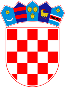 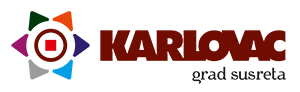 		REPUBLIKA HRVATSKAKARLOVAČKA ŽUPANIJA		REPUBLIKA HRVATSKAKARLOVAČKA ŽUPANIJA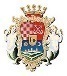 GRAD KARLOVAC